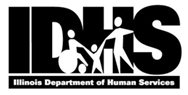 Illinois Department of Human Services          IMPORTANT NOTICE ABOUT YOURDHS FAMILY COMMUNITY RESOURCE CENTER (FCRC)On January 12, 2018, the Ogle County FCRC (079) is relocating. The address and phone number for the new office that handles your case is below. Office hours are 8:30 a.m. to 5:00 p.m.Ogle County FCRC					Phone:       (815) 732-2166	1001 W. Pines Road					Nextalk:    (866) 323-4144Oregon, IL 61061					Fax:           (815) 732-4223Beginning January 16 , 2018: If you need to contact your caseworker with questions or problems, or to report any changes, call the telephone number above, or one of the following toll-free numbers: DHS Helpline Voice 1-800-843-6154, TTY /Nextalk 1-866-324-5553, or 711 Illinois Relay.This change does not affect your eligibility for benefits.  You do not have to call or come into the local office about this notice.CN 17.12								12//2017	Departamento de Servicios Humanos de IllinoisAVISO IMPORTANTE SOBRE SU CENTRO DE RECURSOS                                       PARA FAMILIAS Y COMUNIDAD (FCRC) DE DHSA partir del 12 de enero de 2018 la oficina del Condado Ogle FCRC (079) se reubicará.  La dirección y el número de teléfono para la nueva oficina que atenderá su caso están indicados abajo. Las horas de oficina son de 8:30 a.m. a 5:00 p.m.Ogle County FCRC					Phone:       (815) 732-2166	1001 W. Pines Road					Nextalk:    (866) 323-4144Oregon, IL 61061					Fax:           (815) 732-4223A partir de 16 de enero de 2018 Si necesita comunicarse con su trabajador de caso con preguntas o problemas, o para reportar cualquier cambio, llame al número de teléfono que aparece arriba, o uno de los siguientes números gratuitos: Línea de Ayuda de DHS en Voz 1-800-843-6154, TTY /Nextalk 1-866-324-5553, o 711 Illinois Relay.Este cambio no afecta su elegibilidad para beneficios.  Usted no tiene que llamarnos o venir a la oficina local sobre este aviso. CN 17.12S								12/2017	